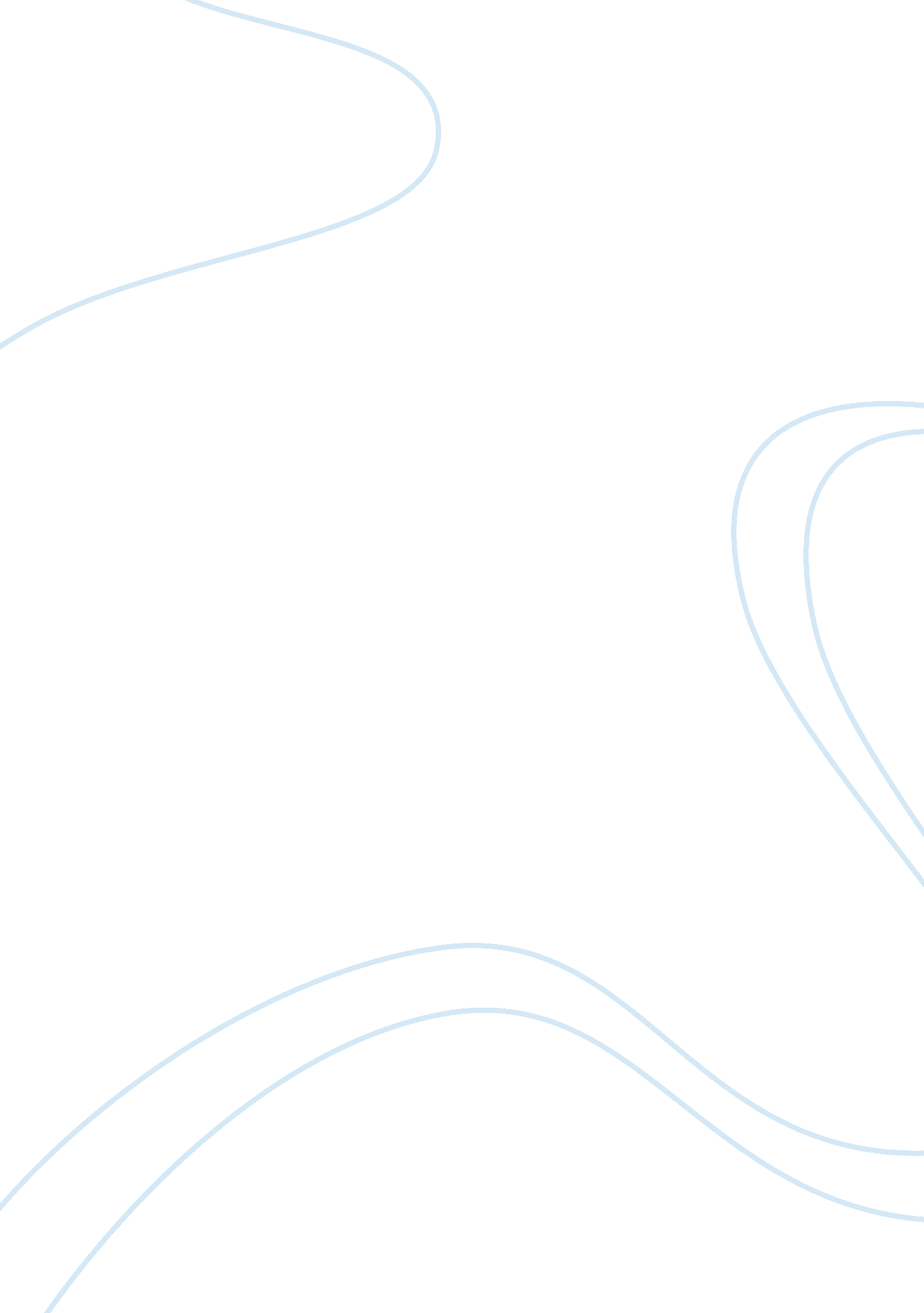 Movie review exampleHistory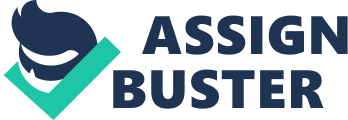 REVIEW OF DOCUMENTARY ON IRAN By History and Political Science The of the School The and Where It Is Located 
The Date 
REVIEW OF DOCUMENTARY ON IRAN 
The BBC documentary on Iran provides insights about Iran. The documentary stars former BBC correspondent Rageh Omaar who embarks on a journey inside Iran and provides descriptions of the Iranian society. Iran is one of the most misconstrued nations in the world. Rageh Omaar provides insights from ordinary Iranians (Omaar, 2012). The documentary does not discuss the nuclear issues in Iran, or the political environment in the country. The aim of the documentary was to help the world understand the Iranian society based on the views of ordinary Iranians. The documentary shows that the highly educated society has been assimilated by the American culture. 
One of the aspects of the Iranian society that has been shown in the documentary is the anti-U. S protests. The highly-educated society has demonstrated against the U. S government on several occasions. It is vital to note that the anti-U. S protests are not aimed against the U. S people, but against the U. S policies on the Middle East and Iran. In addition to the anti-U. S protests, the film show the functioning of Iranian propaganda (Omaar, 2012). Iranian propaganda is different from the U. S propaganda because it is strict. Iran has blatant censorship of media content. This differs from the subtle censorship used by U. S media. 
The BBC documentary on Iran highlights the misrepresentation and misunderstanding of the Iranian society and Islamic culture. The aim of the documentary is to use local Iranians to give their stories and perceptions about different issues. The documentary helps in the understanding that Iranians are picking up elements of Western societies. Most of the people outside Iran think that Iranians are against American citizens. All the same, the documentary succeeds in showing that they are against the policies of the American government. 
Bibliography 
Omaar, R. (2012). Documentary on Iran: Rageh inside Iran. BBC 4. 
Accessed from: https://www. youtube. com/watch? v= bC0lE-GFNHg> 